Можно ознакомиться:ауд. 401, председатель первичной профсоюзной организациик. 105, юрисконсульт, инспектор по кадрам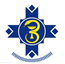 КОЛЛЕКТИВНЫЙ ДОГОВОРУЧРЕЖДЕНИЯ ОБРАЗОВАНИЯ«БРЕСТСКИЙ ГОСУДАРСТВЕННЫЙ МЕДИЦИНСКИЙ КОЛЛЕДЖ»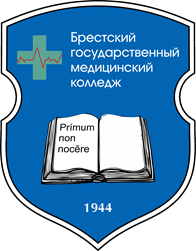 Можно ознакомиться:ауд. 401, председатель первичной профсоюзной организациик. 105, юрисконсульт, инспектор по кадрам ПРАВИЛА ВНУТРЕННЕГО РАСПОРЯДКА ОБУЧАЮЩИХСЯУЧРЕЖДЕНИЯ ОБРАЗОВАНИЯ «БРЕСТСКИЙ ГОСУДАРСТВЕННЫЙ МЕДИЦИНСКИЙ КОЛЛЕДЖ»ПРАВИЛА ВНУТРЕННЕГО РАСПОРЯДКА ОБУЧАЮЩИХСЯУЧРЕЖДЕНИЯ ОБРАЗОВАНИЯ «БРЕСТСКИЙ ГОСУДАРСТВЕННЫЙ МЕДИЦИНСКИЙ КОЛЛЕДЖ»ПРАВИЛА ВНУТРЕННЕГО РАСПОРЯДКА ОБУЧАЮЩИХСЯУЧРЕЖДЕНИЯ ОБРАЗОВАНИЯ «БРЕСТСКИЙ ГОСУДАРСТВЕННЫЙ МЕДИЦИНСКИЙ КОЛЛЕДЖ»ПРАВИЛА ВНУТРЕННЕГО ТРУДОВОГО РАСПОРЯДКАУЧРЕЖДЕНИЯ ОБРАЗОВАНИЯ «БРЕСТСКИЙ ГОСУДАРСТВЕННЫЙ МЕДИЦИНСКИЙ КОЛЛЕДЖ»ПРАВИЛА ВНУТРЕННЕГО ТРУДОВОГО РАСПОРЯДКАУЧРЕЖДЕНИЯ ОБРАЗОВАНИЯ «БРЕСТСКИЙ ГОСУДАРСТВЕННЫЙ МЕДИЦИНСКИЙ КОЛЛЕДЖ»ПРАВИЛА ВНУТРЕННЕГО ТРУДОВОГО РАСПОРЯДКАУЧРЕЖДЕНИЯ ОБРАЗОВАНИЯ «БРЕСТСКИЙ ГОСУДАРСТВЕННЫЙ МЕДИЦИНСКИЙ КОЛЛЕДЖ»